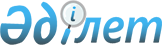 Об утверждении Правил формирования базы данных вкладчиков (получателей) по обязательным пенсионным взносам, обязательным профессиональным пенсионным взносам и единого списка физических лиц, заключивших договор о пенсионном обеспечении за счет обязательных пенсионных взносов, обязательных профессиональных пенсионных взносов и Правил представления единым накопительным пенсионным фондом Государственной корпорации "Правительство для граждан" сведений о заключенных и прекративших действие с вкладчиками (получателями) договорах о пенсионном обеспечении за счет обязательных пенсионных взносов, обязательных профессиональных пенсионных взносов с использованием электронного документооборота
					
			Утративший силу
			
			
		
					Приказ Министра труда и социальной защиты населения Республики Казахстан от 22 января 2014 года № 12-ө. Зарегистрирован в Министерстве юстиции Республики Казахстан 19 февраля 2014 года № 9167. Утратил силу приказом и.о. Министра труда и социальной защиты населения Республики Казахстан от 3 августа 2017 года № 232
      Сноска. Утратил силу приказом и.о. Министра труда и социальной защиты населения РК от 03.08.2017 № 232.

      Сноска. Заголовок приказа в редакции приказа Министра здравоохранения и социального развития РК от 12.01.2016 № 11 (вводится в действие с 01.03.2016).
       В соответствии с подпунктами 5) и 8) статьи 7 Закона Республики Казахстан от 21 июня 2013 года "О пенсионном обеспечении в Республике Казахстан", ПРИКАЗЫВАЮ:
      1. Утвердить прилагаемые:
      1) правила формирования базы данных вкладчиков (получателей) по обязательным пенсионным взносам, обязательным профессиональным пенсионным взносам и единого списка физических лиц, заключивших договор о пенсионном обеспечении за счет обязательных пенсионных взносов, обязательных профессиональных пенсионных взносов согласно приложению 1 к настоящему приказу;
      2) правила представления единым накопительным пенсионным фондом Государственной корпорации "Правительство для граждан" сведений о заключенных и прекративших действие с вкладчиками (получателями) договорах о пенсионном обеспечении за счет обязательных пенсионных взносов, обязательных профессиональных пенсионных взносов с использованием электронного документооборота согласно приложению 2 к настоящему приказу.
      Сноска. Пункт 1 с изменением, внесенным приказом Министра здравоохранения и социального развития РК от 12.01.2016 № 11 (вводится в действие с 01.03.2016).


       2. Департаменту социального обеспечения и социального страхования (Козжановой М.С.) в установленном законодательством порядке обеспечить:
      1) государственную регистрацию настоящего приказа в Министерстве юстиции Республики Казахстан;
      2) направление настоящего приказа на официальное опубликование в средствах массовой информации в течение десяти календарных дней после его государственной регистрации в Министерстве юстиции Республики Казахстан;
      3) размещение настоящего приказа на официальном интернет-ресурсе Министерства труда и социальной защиты населения Республики Казахстан.
      3. Контроль за исполнением настоящего приказа возложить на вице-министра труда и социальной защиты населения Республики Казахстан Жакупову С.К.
      4. Настоящий приказ вводится в действие по истечении десяти календарных дней после дня его первого официального опубликования. Правила
формирования базы данных вкладчиков (получателей) по
обязательным пенсионным взносам, обязательным профессиональным
пенсионным взносам и единого списка физических лиц, заключивших
договор о пенсионном обеспечении за счет обязательных
пенсионных взносов, обязательных профессиональных
пенсионных взносов
      Сноска. Правила в редакции приказа Министра здравоохранения и социального развития РК от 12.01.2016 № 11 (вводится в действие с 01.03.2016).
       1. Настоящие Правила формирования базы данных вкладчиков (получателей) по обязательным пенсионным взносам, обязательным профессиональным пенсионным взносам и единого списка физических лиц, заключивших договор о пенсионном обеспечении за счет обязательных пенсионных взносов, обязательных профессиональных пенсионных взносов разработаны в соответствии с подпунктом 5) статьи 7 Закона Республики Казахстан от 21 июня 2013 года "О пенсионном обеспечении в Республике Казахстан" и определяют порядок формирования единого списка физических лиц, заключивших договор о пенсионном обеспечении за счет обязательных пенсионных взносов, обязательных профессиональных пенсионных взносов (далее - единый список), базы данных вкладчиков (получателей) по обязательным пенсионным взносам, обязательным профессиональным пенсионным взносам (далее - база данных). 
      2. Государственная корпорация "Правительство для граждан" (далее – Государственная корпорация) на основании полученных от ежедневно передаваемых единым накопительным пенсионным фондом (далее - ЕНПФ) сведений о вновь заключенных и прекративших действие договорах о пенсионном обеспечении за счет обязательных пенсионных взносов, обязательных профессиональных пенсионных взносов, формирует единый список и ежедневно обновляет базу данных. 
      3. Единый список содержит следующие персонифицированные данные по каждому вкладчику (получателю): 
      1) фамилия, имя, отчество (при его наличии), дата рождения, место рождения, пол, адрес места жительства, гражданство вкладчика (получателя);
      2) серия и номер документа, удостоверяющего личность, дата выдачи указанных документов и наименование выдавшего их органа;
      3) об изменении номера и даты выдачи документа, удостоверяющего личность;
      4) об изменении гражданства, открытии или закрытии договоров о пенсионном обеспечении за счет обязательных пенсионных взносов, обязательных профессиональных пенсионных взносов в едином списке;
      5) об изменении реквизитов, статуса вкладчика (получателя).
      4. База данных, помимо персонифицированных данных по каждому вкладчику (получателю), указанных в пункте 3 настоящих правил, содержит следующие сведения: 
      1) о перечисленных обязательных пенсионных взносах, обязательных профессиональных пенсионных взносах и (или) пени, а также их возврата в соответствии с установленными нормативными правовыми актами;
      2) об агентах по уплате обязательных профессиональных пенсионных взносов, включая наименование и реквизиты агента в соответствии с установленными нормативными правовыми актами;
      3) о сумме пенсионных накоплений.
      5. Государственная корпорация на основании полученных от ЕНПФ сведений направляет в ЕНПФ Протокол о включении или не включении сведений о договорах о пенсионном обеспечении за счет обязательных пенсионных взносов, обязательных профессиональных пенсионных взносов в единый список (далее - Протокол). 
      В случае отказа во включении сведений о договорах о пенсионном обеспечении за счет обязательных пенсионных взносов, обязательных профессиональных пенсионных взносах, Протокол должен содержать информацию о не включенных договорах о пенсионном обеспечении за счет обязательных пенсионных взносов, обязательных профессиональных пенсионных взносов с указанием причины не включения в соответствии с Договором об обмене информацией между Государственной корпорацией и ЕНПФ.
      6. Государственная корпорация совместно с ЕНПФ обеспечивает наличие у вкладчиков (получателей) не более одного индивидуального пенсионного счета за счет обязательных пенсионных взносов и (или) обязательных профессиональных пенсионных взносов.
      При наличии ранее заключенного договора о пенсионном обеспечении за счет обязательных профессиональных пенсионных взносов физическое лицо, за которое перечисляются обязательные профессиональные пенсионные взносы, и новый агент подписывают заявление о присоединении к договору о пенсионном обеспечении за счет обязательных профессиональных пенсионных взносов, без открытия нового индивидуального пенсионного счета по учету обязательных профессиональных пенсионных взносов.
      Обязательные профессиональные пенсионные взносы, инвестиционный доход, пеня и иные поступления в соответствии с законодательством Республики Казахстан о пенсионном обеспечении, поступившие по новому договору о пенсионном обеспечении за счет обязательных профессиональных пенсионных взносов, учитываются на индивидуальном пенсионном счете вкладчика (получателя), открытом на основании ранее заключенного договора о пенсионном обеспечении за счет обязательных профессиональных пенсионных взносов.
      7. Государственная корпорация ежедневно производит сверку реквизитов вкладчиков (получателей) в едином списке физических лиц, заключивших договор о пенсионном обеспечении за счет обязательных пенсионных взносов, обязательных профессиональных пенсионных взносов с ЕНПФ, со сведениями, имеющимися в Государственной базе данных физических лиц.
      8. При выявлении расхождений в реквизитах вкладчиков (получателей): фамилии, имени, отчества (при наличии), даты рождения, ИИН и пола Государственная корпорация приводит реквизиты вкладчика в соответствие с данными Государственной базы данных физических лиц. 
      9. Передача сведений об изменении реквизитов вкладчика (получателя) в ЕНПФ осуществляется электронным способом, определенным в соответствии с договором между Государственной корпорацией и ЕНПФ, с использованием финансовой автоматизированной системы транспорта информации не позднее одного рабочего дня, следующего за днем внесения изменений в единый список.
      10. ЕНПФ не позднее одного рабочего дня, следующего за днем получения сведений об изменении реквизитов вкладчика (получателя) из Государственной корпорации, вносит изменения в автоматизированную информационную систему ЕНПФ.
      11. Ежегодно до 1 марта года, следующего за отчетным, между Государственной корпорацией и ЕНПФ производится сверка баз данных на соответствие реквизитов вкладчиков (получателей) с учетом их статусов в Централизованной базе данных уполномоченного государственного органа. Правила
представления единым накопительным пенсионным фондом
Государственной корпорации "Правительство для граждан" сведений
о заключенных и прекративших действие с вкладчиками
(получателями) договорах о пенсионном обеспечении за счет
обязательных пенсионных взносов, обязательных профессиональных
пенсионных взносов с использованием электронного
документооборота
      Сноска. Правила в редакции приказа Министра здравоохранения и социального развития РК от 12.01.2016 № 11 (вводится в действие с 01.03.2016).
       1. Настоящие Правила представления единым накопительным пенсионным фондом Государственной корпорации "Правительство для граждан" сведений о заключенных и прекративших действие с вкладчиками (получателями) договорах о пенсионном обеспечении за счет обязательных пенсионных взносов, обязательных профессиональных пенсионных взносов с использованием электронного документооборота разработаны в соответствии с подпунктом 8) статьи 7 Закона Республики Казахстан от 21 июня 2013 года "О пенсионном обеспечении в Республике Казахстан" и определяют порядок и сроки представления единым накопительным пенсионным фондом Государственной корпорации "Правительство для граждан" (далее – Государственная корпорация) сведений о заключенных и прекративших действие с вкладчиками (получателями) договорах о пенсионном обеспечении за счет обязательных пенсионных взносов, обязательных профессиональных пенсионных взносов с использованием электронного документооборота.
      2. Единый накопительный пенсионный фонд ежедневно передает в Государственную корпорацию сведения о заключенных и прекративших действие с вкладчиками (получателями) договорах о пенсионном обеспечении за счет обязательных пенсионных взносов, обязательных профессиональных пенсионных взносов за текущий и предшествующий рабочие дни по форме согласно приложению к настоящим Правилам.
      3. Передача сведений осуществляется ежедневно электронным способом, определенным в соответствии с договором между Государственной корпорации и единым накопительным пенсионным фондом с использованием финансовой автоматизированной системы транспорта информации, не позднее 23 часов 30 минут времени текущего дня города Астаны.
      4. Государственная корпорация не позднее следующего рабочего дня со дня поступления сведений направляет в единый накопительный пенсионный фонд электронное уведомление, свидетельствующее о поступлении данных сведений в Государственную корпорацию, и Протокол о включении или не включении сведений о договорах о пенсионном обеспечении за счет обязательных пенсионных взносов, обязательных профессиональных пенсионных взносов в единый список. 
      форма             Сведения о заключенных и прекративших действие с вкладчиками
(получателями) договорах о пенсионном обеспечении за счет
обязательных пенсионных взносов, обязательных профессиональных
пенсионных взносов за "__"_______ 20__год
      продолжение таблицы
      Примечание: 
      Графы 12, 13 обязательны к заполнению при прекращении действия договора о пенсионном обеспечении за счет обязательных пенсионных взносов, обязательных профессиональных пенсионных взносов.
      Графа 13 должна содержать соответствующее обозначение в зависимости от причины прекращения действия договора о пенсионном обеспечении за счет обязательных пенсионных взносов, обязательных профессиональных пенсионных взносов:
      1 - выплата всей суммы пенсионных накоплений в связи с достижением пенсионного возраста в соответствии с пунктом 1 статьи 11 Закона Республики Казахстан от 21 июня 2013 года "О пенсионном обеспечении в Республики Казахстан";
      2 - выплата всей суммы пенсионных накоплений в связи с достижением пенсионного возраста лицами, проживающими в зонах чрезвычайного или максимального радиационного риска;
      3 - выплата всей суммы пенсионных накоплений в связи с достижением пенсионного возраста женщинами, воспитавшими 5 и более детей;
      4 - выплата всей суммы пенсионных накоплений в связи с выездом на постоянное местожительство за пределы Республики Казахстан;
      5 - в связи с переводом пенсионных накоплений вкладчика (получателя) в страховую организацию;
      6 - выплата всей суммы пенсионных накоплений наследнику(ам) в связи со смертью получателя;
      7 - выплата всей суммы пенсионных накоплений на погребение в связи со смертью получателя;
      8 - выплата всей суммы пенсионных накоплений по ранее действующему законодательству Республики Казахстан о пенсионном обеспечении;
      9 – объединение индивидуальных пенсионных счетов, при наличии у вкладчика (получателя) двух и более договоров о пенсионном обеспечении за счет обязательных пенсионных взносов;
      10 – отсутствие договора о пенсионном обеспечении;
      11 – выплата всей суммы пенсионных накоплений по выслуге лет;
      12 – расторжение договора о пенсионном обеспечении на основании вступившего в законную силу решения суда;
      13 – расторжение договора о пенсионном обеспечении в одностороннем порядке по инициативе вкладчика (получателя) при отсутствии накоплений на ИПС;
      14 – прочие (в соответствии с Договором об обмене информацией).
					© 2012. РГП на ПХВ «Институт законодательства и правовой информации Республики Казахстан» Министерства юстиции Республики Казахстан
				
Министр
Т. ДуйсеноваПриложение 1
к приказу Министра труда и
социальной защиты населения
Республики Казахстан
от 22 января 2014 года № 12-ӨПриложение 2
к приказу Министра труда и
социальной защиты населения
Республики Казахстан
от 22 января 2014 года № 12-ӨПриложение
к Правилам представления единым
накопительным пенсионным фондом
Государственной корпорации
"Правительство для граждан" сведений о
заключенных и прекративших действие с
вкладчиками (получателями) договорах о
пенсионном обеспечении за счет обязательных
пенсионных взносов, обязательных
профессиональных пенсионных взносов
с использованием электронного
документооборота
Фамилия
Имя
Отчество (при его наличии)
Пол вклад-чика
Дата рождения (ГГГГММДД)
ИИН
1
2
3
4
5
6
Данные документа, удостоверяющего личность вкладчика
Данные документа, удостоверяющего личность вкладчика
Сведения о заключенном договоре о пенсионном обеспечении за счет обязательных пенсионных взносов, обязательных профессиональных пенсионных взносов
Сведения о заключенном договоре о пенсионном обеспечении за счет обязательных пенсионных взносов, обязательных профессиональных пенсионных взносов
Номер индивидуального пенсионного счета вкладчика (получателя)
Дата прекращения действия договора о пенсионном обеспечении и закрытия индивидуального пенсионного счета (ГГГГММДД)
Причина прекращения действия договора о пенсионном обеспечении
Но-мер
Дата выдачи (ГГГГММДД)
Номер
Дата выдачи (ГГГГММДД)
Номер индивидуального пенсионного счета вкладчика (получателя)
Дата прекращения действия договора о пенсионном обеспечении и закрытия индивидуального пенсионного счета (ГГГГММДД)
Причина прекращения действия договора о пенсионном обеспечении
7
8
9
10
11
12
13